             КАРАР                                                            ПОСТАНОВЛЕНИЕ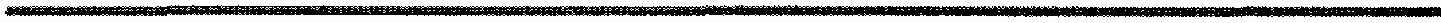 17 апрель 2020 йыл                            № 31                       17 апреля 2020 годаОб отмене Постановления № 36 от 30.06.2012 года «Об утверждении Административного регламента  по предоставлению муниципальной услуги «Осуществление земельного контроля за использованием земель сельского поселения Акбулатовский сельсовет»В соответствии с Федеральными законами Российской Федерации от 09.02.2009г. № 8-ФЗ «Об обеспечении доступа к информации о деятельности государственных органов и органов местного самоуправления»; от 26.12.2008г. № 294-ФЗ «О защите прав юридических лиц и индивидуальных предпринимателей при осуществлении государственного контроля (надзора) и муниципального контроля»; от 24.07.2002г. № 101-ФЗ «Об обороте земель сельскохозяйственного назначения»; от 16.07.1998г. № 101-ФЗ «О государственном регулировании обеспечения плодородия земель сельскохозяйственного назначения»; от 06.10.2003г. № 131-ФЗ «Об общих принципах организации местного самоуправления в Российской Федерации»; постановлением Правительства Российской Федерации от 15.11.2006г. № 689 «О государственном земельном контроле»; приказом Министерства экономического развития Российской Федерации от 30.04.2009г. № 141 «О реализации положений Федерального закона «О защите прав юридических лиц и индивидуальных предпринимателей при осуществлении государственного контроля (надзора) и муниципального контроля»; Уставом  сельского поселения  Акбулатовский сельсовет, Федеральным законом от 27.07.2010г. № 210–ФЗ «Об организации предоставления государственных и муниципальных услуг», ст. 15 Федерального закона от 24.11.1995г. № 181-ФЗ «О социальной защите инвалидов в Российской Федерации», Постановления правительства Российской Федерации от 16.05.2011г. № 373 «О разработке и утверждении административных регламентов исполнения государственных функций и административных регламентов предоставления государственных услуг» Администрация сельского поселения Акбулатовский сельсовет муниципального района Мишкинский район Республики Башкортостан п о с т а н о в л я е т:Отменить Постановление № 36 от 30 июня 2012 года «Об утверждении Административного регламента  по предоставлению муниципальной услуги «Осуществление земельного контроля за использованием земель сельского поселения Акбулатовский сельсовет»».Настоящее постановление обнародовать путем размещения на информационном стенде в здании Администрации сельского поселения Акбулатовский сельсовет муниципального района Мишкинский район Республики Башкортостан (дер. Новоакбулатово, ул. Дружбы, д.13) и разместить на официальном сайте сельского поселения Акбулатовский сельсовет муниципального района Мишкинский район Республики Башкортостан http://akbulat.mishkan.ru.3. Контроль исполнения настоящего постановления оставляю за собой.Глава сельского поселения                                                         Ю.В. АндрееваБашšортостан Республикаhы Мишкº районы муниципаль районыныœ Аšбулат аулы советы ауыл билºìºhå Хакимиºòå 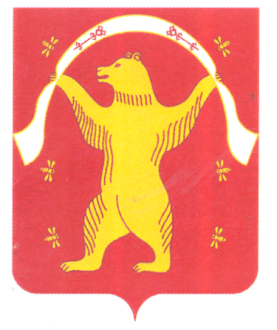 Администрация сельского поселения Акбулатовский сельсовет муниципального района Мишкинский район Республики Башкортостан